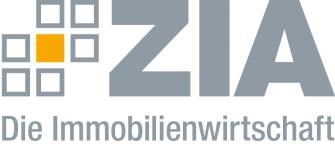 Pressemitteilung Baugenehmigungen: Zusammenarbeit mit den Kommunen ausbauenBerlin, 28.04.2020 – Laut Statistischem Bundesamt wurde von Januar bis Februar 2020 in Deutschland der Bau von insgesamt 51 300 Wohnungen genehmigt. Dies seien vier Prozent mehr Baugenehmigungen als im Vorjahreszeitraum. Dabei stieg die Zahl der Baugenehmigungen für Mehrfamilienhäuser um 7,9 Prozent. „Das sind erfreuliche Zahlen“, sagt Dr. Andreas Mattner, Präsident des Zentralen Immobilien Ausschusses ZIA, Spitzenverband der Immobilienwirtschaft. „Baugenehmigungen im Zeitalter von Corona sind ein Zeichen der Hoffnung. Diesen Weg müssen wir weitergehen. Dabei gilt auch, gemeinsam und in engem Austausch mit den Kommunen und Gemeinden – etwa im ZIA-Kommunalrat – die Voraussetzungen für mehr Digitalisierung zu schaffen. Viele Städte treiben Corona-bedingt den Ausbau digitaler Entscheidungsprozesse voran. Die Verbesserung der digitalen Infrastruktur in den Verwaltungen können wir nutzen – ob bei der Bearbeitung und Einreichung von Bauanträgen oder der Kommunikation zwischen den Beteiligten eines Bauvorhabens. Wenn wir die Planungs- und Baugenehmigungsprozesse beschleunigen, kommt dies den Städten und Gemeinden zugute und die Stadtentwicklung kann ihr volles Potential entfalten.“Der ZIADer Zentrale Immobilien Ausschuss e.V. (ZIA) ist der Spitzenverband der Immobilienwirtschaft. Er spricht durch seine Mitglieder, darunter 28 Verbände, für rund 37.000 Unternehmen der Branche entlang der gesamten Wertschöpfungskette. Der ZIA gibt der Immobilienwirtschaft in ihrer ganzen Vielfalt eine umfassende und einheitliche Interessenvertretung, die ihrer Bedeutung für die Volkswirtschaft entspricht. Als Unternehmer- und Verbändeverband verleiht er der gesamten Immobilienwirtschaft eine Stimme auf nationaler und europäischer Ebene – und im Bundesverband der deutschen Industrie (BDI). Präsident des Verbandes ist Dr. Andreas Mattner.Kontakt André HentzZIA Zentraler Immobilien Ausschuss e.V. Leipziger Platz 9 10117 Berlin Tel.: 030 / 20 21 585 23E-Mail: andre.hentz@zia-deutschland.de  Internet: www.zia-deutschland.de 